МБОУ Нижне – Бестяхская общеобразовательная средняя школа №2 с углубленным изучением отдельных предметов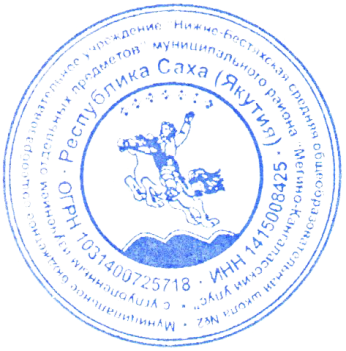 Утверждаю:директор  школы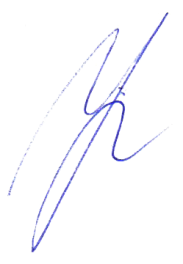 ________/Колмакова О.В./                                                          «_9_» ___сентября_______2021 г.Паспорт кабинетапедагога-Психолога 2021-2022 учебный год                      заведующий кабинетомСергеева Л.Г.,Шестакова З.Е. п. Нижний БестяхГРАФИКЗАНЯТОСТИ КАБИНЕТА ПЕДАГОГА-ПСИХОЛОГА НА 2021-2022 УЧЕБНЫЙ ГОДПлан работы кабинета на 2021  -2022  уч. г.Задачи кабинета на 2021-2022 учебный год:Сделать и распространить памятки, информацию для родителей и педагогов школы на темы собраний, консультаций. Оформить стенд, посвященный способам снятия напряжения и стресса. Подобрать методическую и коррекционную литературу, пособия, психологические игры, тренинги, упражнения. Создать картотеку игр и упражнений: минут релаксации, на коррекцию и развитие воображения, на коррекцию и развитие произвольной сферы, на коррекцию и развитие мелкой моторики пальцев рук, на коррекцию и развитие мелкой моторики пальцев рук, на коррекцию и развитие внимания, дыхательным гимнастик, на коррекцию и развитие памяти. Систематически оснащать психологический кабинет психологическими пособиями, литературой, аудио – видео записями.Подобрать диагностические методики и другие профессиональные материалы.Пополнять кабинет предметными и сюжетными картинами, игрушками, диагностическими таблицами, диагностическими материалом, текстовыми материалами.  			ПЕРСПЕКТИВНЫЙ ПЛАН РАЗВИТИЯ КАБИНЕТАна 2019-2024гг.Характеристика учебного кабинета.Специализированный кабинет педагога-психолога предназначен для квалифицированной консультативно - методической, психологической и психокоррекционной помощи детям, их родителям и педагогам по вопросам  обучения.        Основная задача: обеспечение психологических условий для оптимального психического развития детей в образовательном учреждении.        Основной принцип работы: индивидуальный подход к детям. Направления деятельности и содержание работы.Психологическая работа осуществляется по следующим направлениям:·  Психопрофилактическая работа.·  Психодиагностическая работа.·  Развивающая и психокоррекционная работа.·  Консультативная работа.·  Психологическое просвещение и образование.1. Инструктивно-нормативные документы        Закон об образовании Российской Федерации после принятия закона № 122-ФЗ от 22.08.2004.        Международная конвенция о правах ребёнка.        Федеральный закон о защите детей от информации причиняющий вред их здоровью и развитию Принят: Государственной Думой 21 декабря 2010 года. Одобрен Советом Федерации 24 декабря 2010 года.        Решение Коллегии Минобразования РФ от 27.05.1997 N 6/1 "О стратегии воспитания и психологической поддержке личности в системе общего и профессионального образования" Источник публикации: "Вестник образования", N 10, 1997; "Образование в документах", N 16, 1997.Закон "Об основных гарантиях прав ребенка в Российской Федерации" (принят ГД ФС РФ 03.07.1998) Федеральный закон от 24.07.1998 N 124-ФЗ (ред. от 23.07.2008).«О методических рекомендациях по психолого-педагогическому сопровождению обучающихся в учебно-воспитательном процессе в условиях модернизации образования» Письмо  Минобразования РФ от 27.06.2003 N 28-51-513/16Должностная инструкция педагога-психолога.2. Документация педагога-психолога:1. Годовой перспективный план работы педагога психолога.2. Журнал учета проведенной работы3. График работы4. Программы и методы психопрофилактической, диагностической, развивающей, коррекционной, консультационной и других видов работы.5. Аналитический отчет о проведенной работе за год, утвержденный руководителем учреждения.Общие сведения о кабинетематериально- техническая база учебного кабинета психологовТСОКаталог учебно – методичекой литературы и пособийДиагносический инструментарий Перечень диагностических методик,применяемых в практической работеПлан развития кабинетана 2021-2022 учебный годОценка деятельности кабинетаВремяДни неделиДни неделиДни неделиДни неделиДни неделиДни неделипонедельниквторниксредачетвергпятницапятницасуббота 9:00 – 10:30Методическая работа (подготовка к занятиям, сбор материалов, обработка результатов)Методическая работа(подготовка к занятиям, сбор материалов, обработка результатов)Методическая работа(подготовка к занятиям, сбор материалов, обработка результатов)Методическая работа(подготовка к занятиям, сбор материалов, обработка результатов)Методическая работа(подготовка к занятиям, сбор материалов, обработка результатов)Методическая работа(подготовка к занятиям, сбор материалов, обработка результатов)Оформление документации (справки, подведение итогов работы)10:30-13:00Индивидуаль- ная и мало-подрупповая работа, диагностика.Коррекцион-но-развиваю-щие занятия.Работа с учащимися с 1-4 классов.Индивидуаль- ная и мало-подрупповая работа, диагностика. Коррекцион-но-развиваю-щие занятия.Индивидуаль- ная и мало-подрупповая работа, диагностика.Коррекцион-но-развиваю-щие занятия.Работа с учащимися с 1-4 классов.Индивидуаль- ная и мало-подрупповая работа, диагностика.Коррекцион-но-развиваю-щие занятияРабота с учащимися с 1-4 классов.Индивидуаль- ная и мало-подрупповая работа, диагностика.Коррекцион-но-развиваю-щие занятияКонсульта-тивная работа с родителями и учителямиОформление документации (справки, подведение итогов работы)13:00-14:00ОбедОбедОбедОбедОбедОбедОформление документации (справки, подведение итогов работы)14:00- 16:00Индивидуаль- ная и мало-подрупповая работа, диагностика.Коррекцион-но-развиваю-щие занятия.Работа с учащимися с 1-4 классов.Индивидуаль- ная и мало-подрупповая работа, диагностика. Коррекцион-но-развиваю-щие занятия.Индивидуаль- ная и мало-подрупповая работа, диагностика.Коррекцион-но-развиваю-щие занятия.Работа с учащимися с 1-4 классов.Индивидуаль- ная и мало-подрупповая работа, диагностика.Коррекцион-но-развиваю-щие занятияРабота с учащимися с 1-4 классов.Индивидуаль- ная и мало-подрупповая работа, диагностика.Коррекцион-но-развиваю-щие занятияКонсульта-тивная работа с родителями и учителямиОформление документации (справки, подведение итогов работы)16:00– 17:00Методическая работаМетодическая работаМетодическая работаМетодическая работаОформление документации (справки, подведение итогов работы)№п/пЧто планируетсяСрокиОтветственныйРезультат1Пополнение методической копилки2019-2024 гг.Сергеева Л.Г.Шесткова З.Е.2Приобретение комплекта ТСО (музыкальный центр с дисками) Фонохрестоматия (музыка для релаксации)2024 гСергеева Л.Г.Шесткова З.Е.Администрация школы3Оснащение комнаты психологической разгрузки2023 гСергеева Л.Г.Шесткова З.Е. Администрация школы4Создание и разведение коллекции цветов для комнаты психологической разгрузки.2023 гСергеева Л.Г.Шесткова З.Е. Администрация школы5Комплектование накопительных папок2022 гСергеева Л.Г.Шесткова З.Е.6Приобретение комплект Фребеля (диагностика внимания, мышления младших школьников)2020 г Администрация школы7Приобретение компьютерной программы Оценка психологических факторов предрасположенности к аддитивному поведению у подростков 2022 г Администрация школыЧто планируется сделатьсрокиОтметка о выполненииОтметка о выполненииОбновление тематических стендовСентябрь - майСентябрь - майСистематизация дидактических материаловСентябрь – майСентябрь – майСистематизация методической литературыСентябрь - майСентябрь - майПриобретение новых дидактических материаловСентябрь - майСентябрь - майПроведение школьной олимпиадыНоябрьНоябрьПроводить индивидуальную работу с учащимисяСентябрь - майСентябрь - майПроизвести инвентаризацию кабинетаМарт-майМарт-майНомер кабинета27Расположение (этаж)2 этажПлощадь (м2)6 м2Оснащение окон решетками-Оснащение окон затемнением+Искусственное освещениеЛампы дневного освещенияЕстественное освещениеОкнаКоличество окон1Электророзетки2Площадь окон (м2)2,5×2Стул мягкий2Стул ученический-Огнетушитель1Шкаф 1Стол письменный2№ п/пНазвание Кол.МаркаГод вып.Серийный или заводской номерИнв. № по школеСистемный блок1IRU 2021Монитор1Philips 190V-4L2012Клавиатура1IRU model 120M2012Мышь1Mouse IRU model 125M2012Акустическая система1Jb 1552012№ п/пНазвание Автор Год издания«Трудный класс» диагностическая и коррекционная работаМикляева А.В., Румянцева П.В.2007 «Психолого – педагогическая помощь детям в трудной жизненной ситуации»Мартынова Т.Ф.2012 Приглашение в мир общенияПилипко Н.В.2006 Психологические упражнения для школьниковПавлова М.А.2013«Работа психолога в начальной школе»Битянова М.Р., Азарова Т.В., и др. 1998 Педагог – психолог в школе  Электронный журналПериодически Основная направленность методики (теста)Название методикиДошкольный возрастОпределение уровня мотивационной готовности к школе«Методика исследования мотивации учения у старших дошкольников и первоклассников»  М.Р. Гинзбург;«Экспресс-тест на мотивационную готовность к школе»;«Мотивационная готовность» А. Венгер;Тест "Мотивационная готовность", диагностирующий внутреннюю позицию школьника (по Т.Д. Марцинковской);Тест для определения мотивационной готовности, осведомленности   и отношения ребёнка к школе.Определение уровня социальной готовностиЭкспериментальная беседа по определению «Внутренней позиции школьника» разработана Н.И. Гуткиной;Тест "Лесенка" для исследования самооценки (По Т.Д. Марцинковской).Определение волевой готовности«Графический диктант»;Для определения личностной готовности: Тест-опросник на определение школьной зрелости;Лестница;ВниманиеМетодика «Вежливость»;Методика «ДА и нет»Память.Методика «Назови цифры»Методика «Запомни фразы»МышлениеМетодика «Домик на полянке»«Подбери пару»; «Разрезная картинка»;«Найди сходства и отличия»;«Картинка или рассказ со скрытым смыслом»;«Перепутаницы»;«4-й лишний»;Серия картинок»;«Объясни пословицу, крылатое выражение»;«Предметная классификация»; «Выделение предметов на зашумленном фоне»;«методика 10 слов» А.Р. Лурия;«Методика 5 слов» по Леонтьеву;« Отгадывание загадок».Развитие мелкой моторики у дошкольниковМетодика «Змейка»;Методика «Продолжи узор».Младший школьный возрастМетодический комплекс диагностики уровня сформированности УУДу обучающихся в начальной школе1 классСтартовая.Личностные УУД: «Беседа о школе» (модифицированная методика Т.А. Нежновой, А.Л.Венгера, Д.Б.Эльконина, Цвето-рисуночный тест А.О. Прохорова и Г.Г. Генинг.Регулятивные УУД: Графический диктант, «Образец и правило» (А.Л. Венгер, Г.А. Цукерман).Познавательные УУД: Проба на определение количества слов в предложении (С.Н.Карпова), «Исключение лишнего» (тест А. Отиса – Р. Леннона) .Коммуникативные УУД: Методика «Рукавички» (Г.А. Цукерман).Итоговая.Личностные УУД: Тест «Лесенка», Опросник Н. Г.Лускановой "Оценка уровня школьной мотивации», Задание на оценку усвоения нормы взаимопомощи, Анкета Л.М.Ковалевой «Психологический анализ особенностей адаптациипервоклассников к школе».Регулятивные УУД: Методика «Кодирование», «Корректурная проба».Познавательные УУД: Методика на определение уровня вербального (абстрактного) мышления (по К. Йерасеку), методика «10 слов» (А.Л.Венгер,Г.А. Цукерман).Коммуникативные УУД: Методика «Рукавички» (Г.А. Цукерман).2 классЛичностные УУД: Опросник мотивации Н.Г. Лукановой, Задание на учет мотивов героев в решении моральной дилеммы (модифицированная задача Ж.Пиаже) Методика выявления характера атрибуции успеха/неуспеха.Регулятивные УУД: Тест «Сложная фигура» (А.Рей), методика «Пиктограмма» (А.Р. Лурия).Познавательные УУД: Методика «Исключение слов», методика «Вербальная фантазия».Коммуникативные УУД: «Узор под диктовку» (Цукерман и др., 1992). «Ваза с яблоками» (модифицированная проба Ж.Пиаже; Флейвелл); Социометрия.3 классЛичностные УУД: Анкета Т.И. Юферевой, «Три оценки» (методика А.И.Липкиной, Задание на выявление уровня моральной децентрации (Ж.Пиаже).Регулятивные УУД: Проба на внимание (П.Я.Гальперин и С.Л. Кабельницкая).Познавательные УУД: Методика «Счет»; Методика «Слова» Т.И. Юферевой, Методика "Логические задачи" (А. 3. Зак).Коммуникативные УУД: Задание «Совместная сортировка» (Бурменская, 2007), Социометрия.4 классЛичностные УУД: Рефлексивная самооценка учебной деятельности. Анкета «Оцени поступок» (дифференциация конвенциональных и моральных норм по Э.Туриелю в модификации Е.А.Корчагиной и О.А.Карабановой) Методика КТО Я? (модификация методики Куна).Регулятивные УУД: Методика диагностики уровня сформированности действия рефлексии, методика диагностики уровня сформированности внутреннего плана действий (А.З. Зак)Познавательные УУД: Методика для определения уровня умственного развития младших школьников Э. Ф. Замбацявичене. Сформированность универсального действия общего приема решения задач (по А.Р. Лурия, Л.С. Цветковой).Коммуникативные УУД: Задание «Дорога к дому», Методика «Кто прав?» (модифицированная методика Цукерман Г.А.), Социометрия.Сформированности психологических особенностей.Система из трех методик: «Рисунок человека», «Образец и правило», «Графический диктант».Диагностика интеллектуальных способностейМетодика экспресс-диагностики интеллектуальных способностей детей 6-7 лет (МЭДИС) Е. И. Щебланова, И. С. Аверина, Е. Н. Задорина;Тест «Сформированность навыка чтения»;Исследование словесно-логического мышления (Э.Ф. Замбацявичене).Диагностика школьной тревожностиПрихожан А.М. Проективная методика для диагностики школьной тревожности;Рисуночные методики по диагностике эмоционально-аффективной сферы: «Нарисуй человека», «Кинетический рисунок семьи», «Дом-дерево-человек» (Ф..Гудинаф−Д.Харрис, А.Керн – Я.Йерасек, Р.Бернс, С.Кауфман)Диагностика школьной мотивацииАнкета для оценки уровня школьной мотивацииН. Лускановой;Проективные методики «Школа звере», «Я школьник», «Что я люблю в школе».Подростковый и старший школьный возрастДиагностика уровня развития познавательных процессовШТУР;Красно-черные таблицы Шульте;Методика “Отыскивания чисел”;Методика пиктограмм (по  А.Р. Лурии);Методика “Простые аналогии” и “Сложные аналогии”, “Сравнение понятий”, “Выделение существенных признаков”, “Числовые ряды” ;Г.Бурдон «Корректурная проба».Диагностика личностных  особенностейТест Филипса;Исследование самооценки Дембо-Рубинштейн:Тест-опросник на выявление акцентуации  характера К. Леонгард (мод. Шмишека);ПДО Личко;Тест Люшер;Проективная методика  - «Дом Дерево Человет»  Р.Бернс, «Тест несуществующее животное»;Методика диагностики направленности учебной мотивации Т.Д. Дубавицкая;Басса-Дарки (мод. Сафина) Методика диагностики показателей и форм агрессии;«Кто Я»;«Карта интересов личности».Диагностика межличностных отношений в коллективе и семьеМетодика Лири;Метод социаметрических измерений;Тест “Подростки о родителях” (Вассерман, Горькавая, Ромицина);Р.Бернс «Кинетический рисунок семьи»;Р.Жиль Проективная методика исследования семейного состояния (межличностные взаимоотношения).Критические ситуацииДиагностическая анкета о критических ситуациях подростков (по В.В. ОвчаровойДиагностика интеллектуальных способностейТест Амтхауэра;Методика Мюнстерберга;КОТ  Краткий Ориентировочный тест;Культурно-свободный тест на интеллект (CFIT) Р. Кеттел;Матрицы Ровена;Методика «Интеллектуальная лабильность».Диагностика личностных особенностей и межличностных отношений“Тест Руки” Э. Вагнера;Рисуночная методика “Нарисуем свой характер”;Опросник Айзенка «Методика экспресс-диагностики характерологических особенностей личности»,Методика РАТ  (Л. Н. Собчик);Проективная методика - ТНЖ “Счастливое НЖ”, “Злое несуществующее животное”, “Несчастное несуществующее животное”;Методика измерения уровня тревожности Тейлора (адаптация Т.А.Немчинова);Проективная методика - “Рисунок семьи”, “Семья животных”;Цветовой тест отношений (ЦТО).Профессиональная  ориентацияТест Голланда;Анкета интересов личности;Матрица выбора профессии;Опросник готовности к профессиональному самоопределению;“Перекресток”;ДДО (Е. Климов);Методика изучения статусов профессиональной идентичности (автор А.А. Азбель);Тест «Стратегии и модели преодолевающего поведения (автор Никифиров Г.С.);Методика Н. Холла на определение уровня Эмоционального Интеллекта;Методика «Опросник профессиональной готовности».(Л. Н. Кабардовой);Ценностные ориентации – мечты, желания;Самооценка уверенности в себе.Педагогический коллективОсобенности личности и оценка профессиональной направленности  Методика Юнга;Тест агрессивности (А. Ассингера),;Тест общительности (В.  Ряховский);Методика на выявление способов реагирования в конфликте (К.Н. Томаса);Опросник профессиональной направленности учителя,Тест на выявление тенденций к стилям лекционного общения.РодителиОпросник родительского отношения,  методика диагностики личности с помощью психогеометрического теста  С. Делингера (адаптация А.А. Алексеевой и Л.А. Громовой);В.В.Ткачева  «Лесенка для родителей»;Методика  Отношение к детям (тест родительского отношения) Авторами методики являются Я.А. Варга, В.В. Столин.).№ п/пЗадачи (обновление материала)Название ТСО или учебно-методических материаловПримечания1Приобрести электронные учебникиОценка психологических факторов предрасположенности к аддитивному поведению у подростков 2Дополнить информационным материалом  Обучение во время дистанционного обучения 3Провести Конкурсы рисунков, стихов для учащихся с ОВЗ4Принять участиеИП (10 класс) и олимпиадыдатаЦель проверкиЗамечания, предложенияПодпись проверяющего